ZENBAKIDUN BURUAK TEKNIKA KOOPERATIBOA 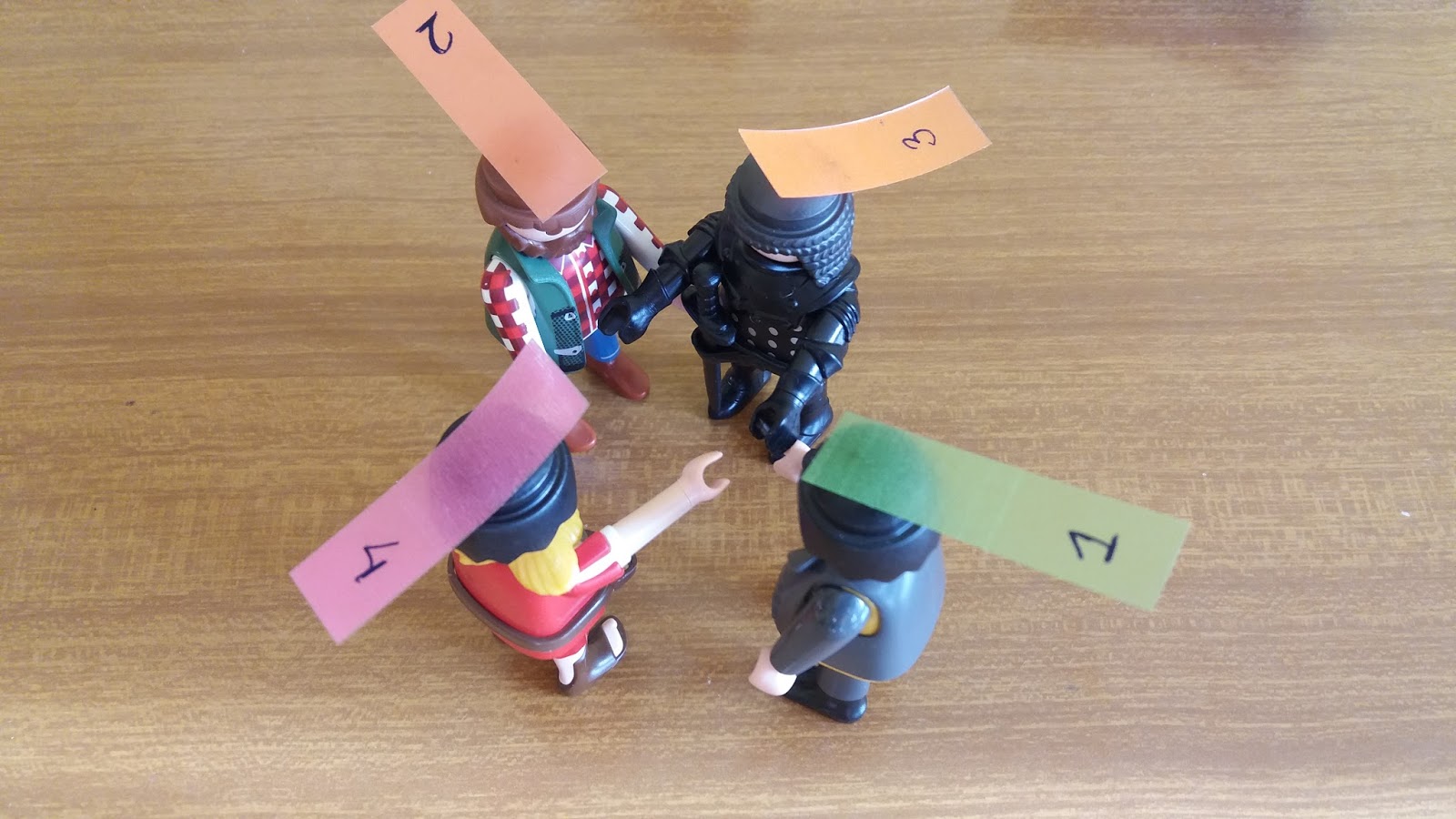 5 talde 4 kiderekin kide bakoitzak zenbaki bat du (1tik 4ra) irakasleak proposatutako galderak daudeikasleak banaka pentsatzen eta idazten du erantzunaBuruak elkartu eta galdera bakoitzeko erantzuna pentsatu eta adosten daIrakasleak zenbaki bat aukeratuko duzenbaki hori  dutenek erantzun behar dute. 